PRIJAVNICA »Nacionalni tabor RKS – YABC, Mladi za boljši svet« (Zdravilišče RKS Debeli rtič, 15. – 17. marec 2024)Kraj in datum: _ 	Podpis kandidata-ke: 	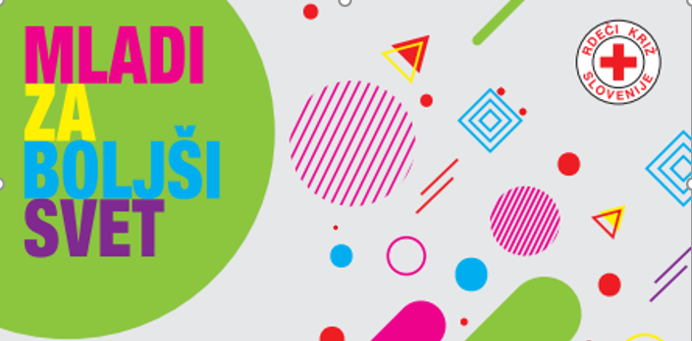 OSEBNI PODATKIVPIŠITE ZAHTEVANE PODATKEIme in priimekDatum rojstvaNaslov stalnega prebivališča – ulica/številka, pošta in poštna številkaMobilni telefonElektronski naslovS katerim RKS – OZ  sodeluješ?IZKUŠNJE in MOTIVACIJAVPIŠITE ZAHTEVANE PODATKEV katero srednjo šolo/gimnazijo/fakulteto  si vključen_aIzkušnje s prostovoljstvom Zakaj bi se udeležil_a tabora YABC 'Mladi za boljši svet'? 